СОБРАНИЕ ПРЕДСТАВИТЕЛЕЙ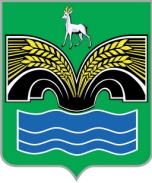 СЕЛЬСКОГО ПОСЕЛЕНИЯ ХИЛКОВОМУНИЦИПАЛЬНОГО РАЙОНА КРАСНОЯРСКИЙСАМАРСКОЙ ОБЛАСТИЧЕТВЕРТОГО СОЗЫВАРЕШЕНИЕ от 27 апреля 2022 года № 18О внесении изменений в Порядок организации и проведения публичных слушаний в сельском поселении Хилковомуниципального района Красноярский Самарской области В соответствии с частью 4 статьи 28 Федерального закона от 06.10.2003 № 131-ФЗ «Об общих принципах организации местного самоуправления в Российской Федерации», пунктом 2 статьи 26 Устава сельского поселения Хилково муниципального района Красноярский Самарской области, Собрание представителей сельского поселения Хилково муниципального района Красноярский Самарской области РЕШИЛО:1. Внести в Порядок организации и проведения публичных слушаний в сельском поселении Хилково муниципального района Красноярский Самарской области, утвержденный решением Собрания представителей сельского поселения Хилково муниципального района Красноярский Самарской области от 16.02.2010 № 2 (с изменениями от 10.11.2010 № 6, от 27.10.2011 № 41, от 24.10.2019 № 35) следующие изменения:1) пункт 3.2 после слов «официального опубликования муниципальных правовых актов» дополнить словами «, а также размещению на официальном сайте Администрации муниципального района Красноярский Самарской области в информационно-телекоммуникационной сети «Интернет» в разделе сельское поселение Хилково (далее - официальный сайт)»;2) абзац второй пункта 6.2 после слов «в письменном виде по почте» дополнить словами «и посредством официального сайта»;3) пункт 6.16 после слов «муниципальных правовых актов,» дополнить словами «и размещен на официальном сайте».2. Опубликовать настоящее решение в газете «Красноярский вестник» и разместить на официальном сайте Администрации муниципального района Красноярский Самарской области в разделе Поселения /Сельское поселение Хилково.3. Настоящее решение вступает в силу со дня его официального опубликования. Председатель Собрания представителей сельского поселения Хилково муниципального района Красноярский Самарской области _______________ В.Г. БалабановаГлавасельского поселения Хилковомуниципального районаКрасноярский Самарской области_____________ О.Ю. Долгов